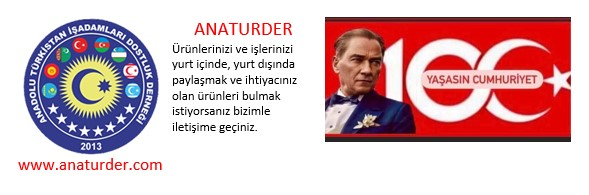 BÖLÜŞÜRSEK TOK  OLURUZ.           BÖLÜNÜRSEK  YOK  OLURUZ                                                                                             Temsilcilerimizin  üyelerimizin  ve gönüldaşlarımızın dikkatine:Derneğimizin  Türk firmaları ve iş adamları arasında ekonomik iş birliği için var gücüyle çalıştığını biliyorsunuz.Bir olmak ,iri olmak , diri olmak ve sözü  Dünya  devletlerine kolay kılmak için  Dünyanın en büyük  silahı olan ekonomik  yönden en güçlü olmak  hedefimizdir.Amacımıza ulaşmak için sizlere büyük görev düşüyor. Öncelikle kendi aramızda birliği  dirliği sağlamalıyız. Dernek sitemizde firmalarımızı tanıtıyoruz. Buraya bu  görüşümüze canı gönülden inanarak  destek verip  birliğimize katılacak firmalarımıza  ve iş adamlarımıza ulaşarak  yanımızda yer almalarını sağlıyalım.Sitemizde bulunan tüm ürünleri  kendi malınız gibi pazarlayabilir ve emeğinizin karşılığınıda alabilirsiniz.2024 acak ayından itibaren Aktif çalışanlarla çalışıp ,çalışmayanlarla aktif  çalışmıyacağız.  15/12/2023Saygılarımızla                                                                                           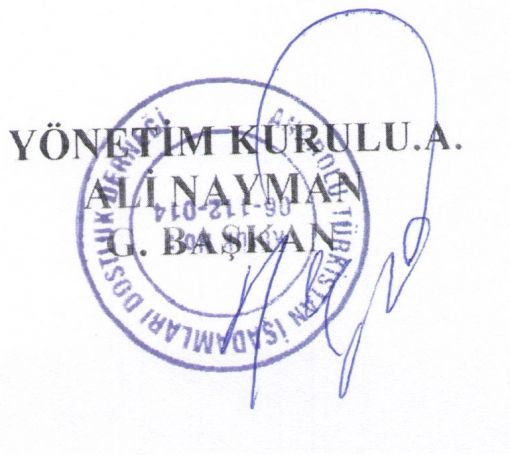 